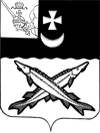 КОНТРОЛЬНО-СЧЕТНЫЙ ОРГАН БЕЛОЗЕРСКОГО МУНИЦИПАЛЬНОГО РАЙОНА161200, Вологодская область, г. Белозерск, ул. Фрунзе, д.35тел. (81756)  2-32-54,  факс (81756) 2-32-54,   e-mail: krk@belozer.ruЗАКЛЮЧЕНИЕна проект решения Представительного Собрания района «Об утверждении прогнозного плана (программы) приватизации имущества Белозерского муниципального района на 2022 - 2024 годы»от 02 ноября 2021 годаЭкспертиза проекта проведена на основании статьи 157 Бюджетного кодекса РФ, пункт 2 статьи 9 Федерального закона  № 6-ФЗ «Об общих принципах организации и деятельности контрольно-счетных органов субъектов Российской Федерации и муниципальных образований», пункта 12.2 статьи 12 Положения о Контрольно-счетном органе Белозерского муниципального района, утвержденного решением Представительного Собрания Белозерского муниципального района от 26.05.2020 № 33, пункта 9 плана работы Контрольно-счетного органа Белозерского муниципального района на 2021 год.Цель финансово-экономической экспертизы: Определение соответствия положений, изложенных в проекте программы, действующим нормативным правовым актам Российской Федерации, субъекта Российской Федерации и муниципального образования. Предмет финансово-экономической экспертизы: проект решения Представительного Собрания района «Об утверждении прогнозного плана (программы) приватизации имущества Белозерского муниципального района на 2022-2024 г.г.»Сроки проведения: с 29.10.2021 по 08.11.2021 Для проведения мероприятия были представлены следующие материалы:проект решения Представительного Собрания района «Об утверждении прогнозного плана (программы) приватизации имущества Белозерского муниципального района на 2022-2024 г.г.»;пояснительная записка;копия листа согласования проекта с результатами согласования;документы, подтверждающие  право собственности Белозерского муниципального района на объект недвижимости.В  ходе проведения экспертизы  проекта распоряжения установлено:	Проект решения подготовлен Управлением имущественных отношений Белозерского муниципального района (далее - Управление) в соответствии с п. 3.3 раздела 3 Положения об управлении и распоряжении муниципальной собственностью Белозерского муниципального района, утвержденного решением Представительного Собрания района от 16.12.2005 (в редакции от 29.08.2017 № 64, с изменениями и дополнениями от 31.08.2021 № 54).	Согласно представленному прогнозному плану приватизации  имущества Белозерского муниципального района на 2022-2024 годы год (далее - план приватизации) предлагается  утвердить  прогноз объемов поступлений в районный бюджет  в сумме 1 723,5 тыс. рублей.Представленный план приватизации  содержит 10 объектов недвижимости, приватизация которых планируется в отчетном периоде, а именно:1. Помещение, с кадастровым номером 35:03:0203004:57, назначение: нежилое, общей площадью 64,8 кв.м., этаж 1, расположенное в здании по адресу Белозерский район, д. Митино, д.20 является собственностью Белозерского муниципального района. Данный объект включен в план приватизации с 2019 года. В 2019 году по первоначальной стоимости 87,0 тыс. рублей помещение не продано. В 2021 году проведен открытый аукцион, начальная цена 74,0 тыс. рубле помещение не продано. Планируется продажа посредством публичного предложения,  предполагаемый  доход в районный  бюджет не менее 37,0 тыс. рублей.2. Здание с кадастровым номером 35:03:0203022:457, назначение: нежилое, площадью 1249,3 кв.м, количество этажей 2 и расположенный под зданием земельный участок с кадастровым номером 35:03:0203022:1091, площадью 1534 кв.м., категория земель: земли населенных пунктов, разрешенное использование: жилая застройка. Объект недвижимости расположен на территории Куностьского сельского поселения, не используется  для решения вопросов местного значения, является собственностью Белозерского муниципального района. Данный объект включен в план приватизации с 2016 года. В 2016 году здание по первоначальной цене 496,0 тыс. рублей не продано, в 2017 году по цене 459,0 тыс. рублей не продано, в 2018 году по цене 229,5 тыс. рублей не продано, в 2019 году по цене 229,5 тыс. рублей не продано, в 2020 году по минимальной цене 229,5 тыс. рублей не продано. В 2021 году проведен открытый аукцион, по начальной цене 250,0 тыс. рублей не продано. Планируется  продажа  посредством публичного предложения,  предполагаемый  доход в районный  бюджет не менее  125,0 тыс. рублей.3. Здание фермы с кадастровым номером 35:03:0302035:48, назначение: нежилое, 1 – этажный, общая площадь 1789,8 кв.м., инв. № 3704, лит. А; А1 и расположенный под зданием земельный участок с кадастровым номером 35:03:0302006:160, площадью 22761 кв.м., категория земель: земли сельскохозяйственного назначения, разрешенное использование: для нужд сельскохозяйственного использования. Объект недвижимости находится по адресу Белозерский район, д. Ванютино, не используется  для решения вопросов местного значения, является собственностью Белозерского муниципального района.Данный объект включен в план приватизации с 2016 года. В 2016 году здание по первоначальной цене 296,0 тыс. рублей не продано, в 2017 году по цене 148,0 тыс. рублей не продано, в 2018 году по цене 148,0 тыс. рублей не продано, в 2019 году по цене 148,0 тыс. рублей не продано, в 2020 году по минимальной цене 148,0 тыс. рублей не продано. В 2021 году проведен открытый аукцион, по начальной цене 200,0 тыс. рублей здание не продано. Планируется  продажа посредством публичного предложения,  предполагаемый  доход в районный  бюджет не менее 100,0 тыс. рублей.4. Здание столовой (бывшее здание интерната), с кадастровым номером 35:03:0302015:301, назначение: предприятие общественного питания, общей площадью 241,8 кв.м. и расположенный под зданием земельный участок с кадастровым номером 35:03:0302015:621, площадью  1 500 кв.м., категория земель: земли населенных пунктов, разрешенное использование: для обслуживания и эксплуатации объекта образования. Объект недвижимости находится по адресу Белозерский район, п. Лаврово, ул. Великосельская, д.5, не используется  для решения вопросов местного значения, является собственностью Белозерского муниципального района.Данный объект включен в план приватизации с 2019 года.  По начальной цене 108,0 тыс. рублей в 2019 году объект не продан. В 2021 году проведен открытый аукцион, по начальной цене 92,0 тыс. рублей здание не продано. Планируется  продажа  посредством публичного предложения,  предполагаемый  доход в районный  бюджет не менее 46,0 тыс. рублей.5. Здание бывшей Мегринской основной общеобразовательной школы, с кадастровым номером 35:03:0203009:147, общей площадью 494,2 кв.м., назначение – школьное инв. №5546; здание котельной, с кадастровым номером 35:03:0203009:493, общей площадью 17,5 кв.м., назначение - нежилое, 1-этажный, инв. №5546-Б, лит. Б; земельный участок с кадастровым номером 35:03:0203009:459, площадью 6 113 кв.м., категория земель: земли населённых пунктов, разрешенное использование: земельные участки образовательных учреждений. Объект недвижимости находится по адресу Белозерский район, п. Мегринский, ул. Центральная, д.101, не используется для решения вопросов местного значения, является собственностью Белозерского муниципального района.В 2021 году проведен открытый аукцион, по начальной цене 292,0 тыс. рублей здание не продано. Планируется продажа посредством публичного предложения,  предполагаемый  доход в районный  бюджет не менее  146,0 тыс. рублей.6. Здание мастерских, с кадастровым номером №35:03:0302015:302,  общей площадью 105,1 кв.м., назначение - нежилое, этажность - 1, инв. №4940В, литер. +В, и расположенный под зданием земельный участок с кадастровым номером 35:03:0302015:622, площадью 1500 кв.м., категория земель: земли населённых пунктов, разрешенное использование: для обслуживания и эксплуатации объекта образования. Объект недвижимости находится по адресу Белозерский район, п. Лаврово, ул. Великосельская, д.5, не используется  для решения вопросов местного значения, является собственностью Белозерского муниципального района.Данный объект включен в план приватизации с 2018 года. В 2018 году объект по первоначальной цене 51,0 тыс. рублей не продан.  В 2019 году по минимальной цене 25,5 тыс. рублей объект не продан.  В 2020 году по минимальной цене 25,5 тыс. рублей объект не продан. В 2021 году проведен открытый аукцион, по начальной цене 49,0 тыс. рублей здание не продано. Планируется  продажа  посредством публичного предложения,  предполагаемый  доход в районный  бюджет не менее 24,5 тыс. рублей.7. Нежилое здание - больница, с кадастровым номером 35:03:0302015:284, общей площадью 399,1 кв.м., инв.№ 4937, и расположенный под зданием земельный участок с кадастровым номером 35:03:0302015:618, площадью 2 569 кв.м., категория земель: земли населённых пунктов, разрешенное использование: земельные участки, предназначенные для размещения объектов здравоохранения. Объект недвижимости находится по адресу Белозерский район, п. Лаврово, ул. Больничная, д.2, не используется  для решения вопросов местного значения, является собственностью Белозерского муниципального района.Данный объект включен в план приватизации с 2019 года. В 2019 году по первоначальной цене 239,0 тыс. рублей объект не продан. В 2021 году проведен открытый аукцион, по начальной цене 220,0 тыс. рублей не продано. Планируется  продажа  посредством публичного предложения,  предполагаемый  доход в районный  бюджет не менее 110,0 тыс. рублей.8. Бывшее здание детского сада с кадастровым номером 35:03:0201027:724, общей площадью 1077,6 кв.м., назначение: нежилое, литер – А, этажность – 3 (в том числе подземных 1), инв. №5558,  и земельный участок с кадастровым номером 35:03:0201027:498 общей площадью 5421  кв.м., категория земель: земли населенных пунктов, разрешенное использование: земельные участки образовательных учреждений. Объект недвижимости находится по адресу Вологодская область Белозерский район, с/п Шольское, с. Зубово,  ул. Спортивная, д.1, не используется  для решения вопросов местного значения, является собственностью Белозерского муниципального района.Данный объект включен в план приватизации с 2019 года. В 2019 году по первоначальной цене 1 156,0 тыс. рублей объект не продан. В 2020 году посредством публичного предложения по минимальной цене 578,0 тыс. рублей не продано. В 2021 году проведен открытый аукцион, по начальной цене 1 076,0 тыс. рублей не продано. Планируется  продажа  посредством публичного предложения,  предполагаемый  доход в районный  бюджет не менее 538,0 тыс. рублей.9. Здание бывшей Енинской основной общеобразовательной школы, с кадастровым номером 35:03:0302015:300, общей площадью 688,7 кв.м., назначение – нежилое, инв. №4940А, литер А, этажность - 1, и расположенный под зданием земельный участок с кадастровым номером 35:03:0302015:623, площадью 2 178 кв.м., категория земель: земли населённых пунктов, разрешенное использование для обслуживания и эксплуатации объекта образования. Объект недвижимости находится по адресу Вологодская область, Белозерский район, п. Лаврово, ул. Великосельская, д.5, не используется для решения вопросов местного значения, является собственностью Белозерского муниципального района.Данный объект включен в план приватизации с 2018 года. В 2018 году по первоначальной цене 236,0 тыс. рублей объект не продан. В 2019 году по минимальной цене 118,0 тыс. рублей объект не продан. В 2021 году проведен открытый аукцион, по начальной цене 215,0 тыс. рублей не продано. Планируется продажа посредством публичного предложения без объявления цены,  предполагаемый  доход в районный  бюджет не менее 107,5 тыс. рублей.10. Здание Мондомской средней школы, с кадастровым номером 35:03:0203022:255, общей площадью 1238,8 кв.м., назначение – нежилое, инв. №4867, этажность - 1, и расположенный под зданием земельный участок с кадастровым номером 35:03:0203022:90, площадью 7383 кв.м., категория земель: земли населённых пунктов, разрешенное использование земельные участки общеобразовательных школ. Объект недвижимости находится по адресу Вологодская область, Белозерский район, п. Нижняя Мондома, ул. Советская, д.29, не используется для решения вопросов местного значения, является собственностью Белозерского муниципального района.Данный объект включен в план приватизации с 2020 года. В 2020 году по первоначальной цене 979,0 тыс. рублей объект не продан. Планируется продажа посредством публичного предложения,  предполагаемый  доход в районный  бюджет не менее 489,5 тыс. рублей.В представленном проекте плана приватизации на 2022-2024 годы  указана характеристика приватизируемого имущества, период и способ приватизации. Проект прогнозного плана приватизации  содержит  экономическое  обоснование  включения данных объектов в план приватизации.В представленном проекте распоряжения нет объектов, впервые включенных в план приватизации.Выводы по состоянию вопроса, в отношении которого проводится экспертиза:Нарушений законодательства при анализе представленного проекта решения Представительного Собрания Белозерского муниципального района «Об утверждении прогнозного плана (программы) приватизации имущества Белозерского муниципального района на 2022-2024 годы» не выявлено.Аудиторконтрольно-счетного органа района                                                             М.А. Яковлева